Patronat							Organizator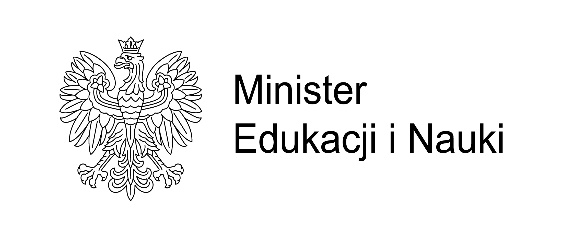 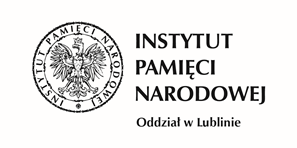 REGULAMIN KONKURSUz okazji Narodowego Dnia Pamięci Polaków ratujących Żydów„A czy Ty byś się odważył? Polacy ratujący Żydów w dystrykcie lubelskim i radomskim”Rozdział IPostanowienia ogólne§ 1.Celem konkursu „A czy Ty byś się odważył? Polacy ratujący Żydów w dystrykcie lubelskim i radomskim”, zwanego dalej „konkursem”, jest poznawanie 
i popularyzowanie wiedzy o pomocy Polaków dla ludności żydowskiej w czasie drugiej wojny światowej. Uwzględnia się na równi osoby, które po wojnie zostały uhonorowane medalem Sprawiedliwy Wśród Narodów Świata, oraz te, które nie otrzymały tego odznaczenia.§ 2.Podmiotem prowadzącym i realizującym konkurs jest Oddziałowe Biuro Edukacji Narodowej we współpracy z Oddziałowym Biurem Badań Historycznych Instytut Pamięci Narodowej –KŚZpNP w Lublinie, z siedzibą w Lublinie, ul. Wodopojna 2, 20-086 Lublin, zwany dalej „organizatorem”. Patronat nad konkursem objął Minister Edukacji Narodowej. Rozdział IIZasady uczestnictwa w projekcie§ 1.Konkurs adresowany jest do szkół podstawowych oraz szkół ponadpodstawowych z terenu Lubelszczyzny oraz z miasta Radomia i jego okolic. Każda ze szkół może zgłosić dowolną liczbę uczestników konkursu.Każdy z uczestników może nadesłać tylko jedną pracę konkursową. § 2.Konkurs składa się z następujących etapów:prace konkursowe należy wysłać na adres email: agnieszka.skura@ipn.gov.pl do 
10 marca 2022 roku. Forma videobloga powinna być wysłana na nośniku DVD/CD na adres Oddziałowego Biura Edukacji Narodowej IPN w Lublinie z dopiskiem KONKURS – Narodowy Dzień Pamięci Polaków ratujących Żydów lub WeTransferem na adres e-mail: agnieszka.skura@ipn.gov.plw tytule wiadomości należy wpisać ZGŁOSZENIE KONKURS – Narodowy Dzień Pamięci Polaków ratujących Żydów; Wybór postaci wokół której powstanie praca konkursowa – tryb postępowania:bohaterem pracy musi być postać (ktoś z rodziny lub znajomy, sąsiad, nauczyciel, ksiądz itp.), lub osoba jeszcze żyjąca, która posiada wspomnienia na temat okupacji 
i zna faktydotyczące ukrywania/ratowania i pomocy ludności żydowskiej. W ramach konkursu uczeń szkoły podstawowej lub szkoły ponadpodstawowej     przygotowuje relację historyczną poświęconą ratowaniu i pomocy Żydów przez Polaków, która może mieć formę:wypowiedzi pisemnej (w dowolnej formie: np. zwarty tekst, opowiadanie, prezentacja multimedialna itp.) uzupełnionej ikonografią lub dokumentami (zdjęciami ratujących i ratowanych, zdjęciami kryjówek w których ukrywali się Żydzi, kartami pocztowymi, listami, dyplomami Sprawiedliwego Wśród Narodów Świata i wszelkich innych dokumentów oraz pamiątek) dotyczącymi tej osoby. Tekst powinien być napisany czcionką Times New Roman, rozmiar 12, odstęp 1,5. Tekst nie ma ograniczenia odnośnie objętości i zawartości materiału ikonograficzno-dokumentacyjnego.przeprowadzenie rozmowy z wybraną osobą/osobami na ten temat – zebranie wspomnień w formie nagrania i przygotowanievideobloga przedstawiającego sylwetkę bohatera pracy konkursowej, jej wspomnień na temat wydarzeń z okresu okupacji (zaprezentowanie ewentualnych pamiątek np.; zdjęć ratujących 
i ratowanych, zdjęć kryjówek w których ukrywali się Żydzi, kart pocztowych, listów, dyplomu Sprawiedliwego Wśród Narodów Świata i wszelkich innych dokumentów itp.).§ 3.1. Prace konkursowe mające formę videobloga musząmiećformat zgodny z odtwarzaniem   Windows Media Player.2.  Czas trwania videobloga nie powinien przekraczać 20 minut. Dozwolona jest dowolna technika wykonania filmu przy użyciu dowolnego urządzenia multimedialnego, np. telefonu komórkowego, aparatu fotograficznego, kamery.3. Videoblog powinien zawierać:krótkie przedstawienie się autora/autorów – imię i nazwisko, nazwa szkoły;przedstawienie bohatera pracy konkursowej;uzasadnienie wyboru tej postaci;własne przemyślenia lub refleksje;zestawienie wykorzystanych źródeł.4. Videoblog może mieć formę relacji, opowiadania, wywiadu, rozmowy ze świadkiem      historii, spektaklu, filmu, reportażu itp.§ 4.Warunkiem przyjęcia pracy do konkursu jest terminowe jej nadesłanie z dołączonymi załącznikami.Organizator nie jest zobowiązany do zwrotu nadesłanych materiałów oraz kosztów wynikających z przygotowań pracy konkursowej. Rozdział IIITryb oceny prac konkursowych i przyznawania nagród§ 5.Oceny prac dokonuje trzyosobowa komisja powołana przez organizatora. W skład komisji mogą wejść przedstawiciele organizatora oraz zaproszone przez organizatora osoby działające np. na rzecz upamiętnienia ofiar i wydarzeń z okresu okupacji niemieckiej.Ocenie podlega:zawartość merytoryczna pracy – 5 pkt;kreatywność – 3 pkt;estetyka wykonania – 3 pkt;szczególne walory (ilość świadków opowiadających historię, mapy, zdjęcia, listy poświadczające pomoc dla ludności żydowskiej)– 5 pkt.§ 6.W konkursie przyznawane są nagrody rzeczowe za zajęcie I,II,III miejsca zarówno dla ucznia jak i dla nauczyciela w czterech kategoriach;szkoła podstawowa – praca pisemnaszkoła podstawowa – videoblogszkoła ponadpodstawowa – praca pisemnaszkoła ponadpodstawowa – videoblogOrganizator zastrzega sobie prawo przyznania wyróżnień w każdej kategorii w obu grupach wiekowych.Wszyscy laureaci otrzymają dyplom wystawiony przez organizatora.§ 7.Rozstrzygnięcie konkursu nastąpi 23 marca 2022 r., a nazwiska osób nagrodzonych zostaną opublikowane na stronie internetowej organizatora oraz portalu Facebook.Laureaci zostaną powiadomieni o przyznaniu nagrody za pomocą poczty elektronicznej.Organizator zastrzega sobie możliwość organizacji (w zależności od sytuacji epidemiologicznej w regionie i obowiązujących obostrzeń) uroczystego podsumowania konkursu z wręczeniem nagród i dyplomów w siedzibie IPN Oddział w Lublinie. 
Rozdział IVOchrona własności intelektualnej i danych osobowych§ 8.Uczestnicy z chwilą nadesłania pracy udzielają organizatorowi, niewyłącznej, nieograniczonej w czasie licencji na wykorzystanie pracy na następujących polach eksploatacji: w zakresie utrwalania i zwielokrotniania – wprowadzenie do pamięci komputera i zwielokrotnianie wszelkimi znanymi technikami w tym cyfrową, 
i elektroniczną;w zakresie obrotu egzemplarzami – wprowadzenie do obrotu egzemplarzy wytworzonych zgodnie z pkt 1 na terenie Rzeczypospolitej Polskiej;publiczne udostępnianie wersji elektronicznej pracy w taki sposób, aby każdy mógł mieć do niej dostęp w miejscu i czasie przez siebie wybranym, 
w szczególności poprzez umieszczenie na stronach internetowych 
z możliwością nieograniczonego pobrania na urządzenia elektroniczne 
w formatach *ePub, *mobi, *PDF itp.Uczestnik konkursu oświadcza, że posiada pełnię praw autorskich do przedstawionej pracy konkursowej.Organizator nabywają z chwilą przekazania nagrody prawa autorskie majątkowe 
do nagrodzonych prac konkursowych na polach eksploatacji wskazanych w art. 50 Ustawy o prawie autorskim i prawach pokrewnych z dnia 4 lutego 1994 r. (Dz. U. z 2019 r. poz. 1231 z późniejszymi zmianami), w tym w szczególności w zakresie:wprowadzenie do pamięci komputera;wytworzenia i zwielokrotnienia w dowolnej ilości egzemplarzy, za pomocą wszelkich dostępnych technik (w tym przede wszystkim techniką  
cyfrową) na jakimkolwiek nośniku; wprowadzenie wytworzonych egzemplarzy do obrotu na terenie Rzeczypospolitej Polskiej; publicznego udostępniania w taki sposób, aby każdy mógł mieć do niej dostęp w miejscu czasie przez siebie wybranym, w szczególności poprzez umieszczenie na stronach internetowych Organizatora z możliwością nieograniczonego pobrania na urządzenia elektroniczne w formatach *ePub, *mobi, *PDF itp.; prezentowania pracy konkursowej w prasie, telewizji, na stronach internetowych oraz wydawnictwach drukowanych i elektronicznych w celach informacyjno – promocyjnych Instytutu Pamięci Narodowej Komisji Ścigania Zbrodni przeciwko Narodowi Polskiemu a także publiczna prezentacja pracy 
w postaci wystawy;wykorzystania pracy (w całości lub/i fragmencie) do celów naukowych 
i edukacyjnych w ramach realizacji misji edukacyjnej IPN.§ 9.Opiekun merytoryczny/ uczestnik konkursu (lub oboje rodzice/opiekunowie prawni 
w przypadku uczestników niepełnoletnich) potwierdzą znajomość i akceptację regulaminu,   wyrażą zgodę na przetwarzanie danych osobowych Organizatorowi  oraz wyrażą zgodę na publikację nazwiska i wizerunku na stronie internetowej i innych kanałach komunikacyjnych Organizatora. Zgodnie z załącznikiem nr 1, 2 lub 3 regulaminu. Opiekun merytoryczny/ uczestnik konkursu (lub oboje rodzice/opiekunowie prawni 
w przypadku uczestników niepełnoletnich) podają dane osobowe dobrowolnie. Opiekun merytoryczny/ uczestnik konkursu (lub oboje rodzice/opiekunowie prawni 
w przypadku uczestników niepełnoletnich) mają prawo dostępu do danych osobowych, ich poprawiania oraz żądania zaprzestania ich przetwarzania.Żądanie zaprzestania przetwarzania danych osobowych, o których mowa w ust. 
1, jest równoznaczne z rezygnacją z udziału w konkursie.Dane osobowe będą przetwarzane przez czas niezbędny do przeprowadzenia konkursu do momentu zakończenia publikacji na stronach internetowych organizatora, mediach 
i oficjalnych profilach w mediach społecznościowych organizatora, a następnie w związku z realizacją obowiązku archiwizacyjnego. Po upływie tego okresu dane osobowe zostaną usunięte.Rozdział VPostanowienia końcowe§ 10.Organizator zastrzega sobie prawo wprowadzenia zmian w niniejszym regulaminie. Wszelkie dokonane przez organizatora zmiany regulaminu stają się obowiązujące po opublikowaniu ich na stronie internetowej organizatora.§ 11.Decyzje Komisji są ostateczne i nie podlegają weryfikacji lub zaskarżeniu.§ 12.W sprawach nieuregulowanych niniejszym regulaminem mają zastosowanie przepisy ustawy z dnia 23 kwietnia 1964 r. Kodeks cywilny oraz inne przepisy prawa powszechnie obowiązującego.